`CURRICULUM VITAE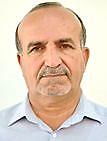 Name                      : Mohammed Hassan Abdul – Latif           Date of birth          : 21 – 7 – 1954 BaghdadMarital Status       : Married Nationality             : IRAQI – ARABICSpecialization        : Analytical ChemistryOccupation            : LecturerScientific degree   : Assistant Prof.Job address           : University of Baghdad – College of Education for Pure Science-                      Ibn-Al-Haitham, Chemistry Department Email                     :  mohammed21latif@yahoo.com  Qualifications:Career:Literatures and published researches:Published researches:Scientific conferences and symposia:A scientific symposium on modern manufacturing technology reality and ambition / manufacturing processes Engineering Department / College of Engineering / University of Baghdad, 16/2/2010.A scientific symposium on Nano polymer structures / University of Baghdad –     College of Education – Ibn – Al – Haitham - Chemistry Department / Post lecture tagged (Clays Nano structures polymers), 10/1/2011. A scientific symposium on nanotechnology and advanced materials in industry and environmental pollution detection / Nanotechnology Research Center / University of Technology, 18/4/2011.Participation the Quran Conference shared between the University of Baghdad and Honorable Threshold Husseiniya , June 2013.International Conference on sustainable development in Iraq for the period from 8-9 May 2013.Other scientific activities:The conclusion of a memorandum of understanding for scientific cooperation between our college Ibn Al-Haitham College of Education / University of Baghdad, and R & D center oil / Oil Ministry, from 27/10/2010 – To 1/10/2011.Participation in the research team at the Department of Chemistry at the pioneering research project is marked by title: (Initiation of Iraqi Bentonite, and use it on the Nano scale level), 2010.Member of the Environment Committee in the College of Education / Ibn al-Haitham from 1/10/2011 – Till now.Supervising the research team marked entitled: (Usage of Iraqi Surfactant Modified Zeolite for Treatment of Water Produced from Oil Production Process) / Ministry of Science & Technology / Oil research Center, 2012 – 2013. Research projects in the field of specialization to the environment and community service or educational development:A research project entitled: (Treatment of drinking water using ceramic clay units for desalination, and sterilization without the use of electrical energy), 2011.A research project entitled: (Water treatment of selected water wells of Al- Muqdad yah town-Iraq using burned initiate bentonite as a granulated Natural ion- exchanger via columnar method), 2012 – 2013.Membership of scientific bodies, local and international:Member of the Association of chemists Iraqis.Member of the Association of Arab chemists.The representative of the Ministry of Higher Education and Scientific Research in the project / 31, which aims to establish a network of universities and institutions to contribute to raise the standards of security and safety with respect to Chemicals and Equipment's of dual-use, proposed before the European Union,Member of the Expert Group supporter of the national team of CBRN in Iraq.Member in Iraqi Inventors and Innovators SocietyCertificateUniversityCollegeDateBSC in Industrial ChemistryBaghdadCollege of Science – Chemistry Department30 – 6 - 1976MSC in Analytical ChemistryBaghdadCollege of Education – Ibn – Al – Haitham Chemistry Department22 – 3 - 2006OccupationInstitutionFrom - ToAssistant chemicalUniversity of Baghdad – College of Education for Pure Science-Ibn-Al-Haitham, Chemistry Department7/5/1979 – 14/6/2003Chairman of the oldest chemistsUniversity of Baghdad – College of Education for Pure Science-Ibn-Al-Haitham, Chemistry Department14/6/2003 – 16/4/2006Assistant LecturerUniversity of Baghdad – College of Education for Pure Science-Ibn-Al-Haitham, Chemistry Department16/4/2006 – 1/10/2009LecturerUniversity of Baghdad – College of Education for Pure Science-Ibn-Al-Haitham, Chemistry Department1/10/2009 – 30/5/2013Assistant Prof.University of Baghdad – College of Education for Pure Science-Ibn-Al-Haitham, Chemistry Department30/5/2013- Till now1Utility of certain π – acceptors  and acid dyes for the spectrophotometric determination of Amitriptyline – HCl, Journal of Al- Mustansiriya University, vol. 16, 4, 2005.2Spectrophotometric determination of Imipramine – HCl by the formation of charge - transfer and ion – pair complexes with some π – acceptors and acid dyes, Journal of Al- Mustansiriya University, vol. 16, 4, 2005. 3Spectrophotometric determination of Chlorpromazine – HCl by ion – pair complexes formation with acid dyes, Journal of Ibn Al- Haitham of Pure & Applied Science, vol. 21, 1, 2008.4Spectrophotometric determination of Chlorpromazine – HCl by charge - transfer complexes formation with some π –acceptors, Journal of Ibn Al- Haitham of Pure & Applied Science, vol. 21, 4, 2008. 5Adsorption of Metoclopramide Hydrochloride on to Burned Initiated Iraqi Bentonite, Journal of Al- Nahrain University – Science, vol.15, 2, 2012.6Adsorption of Thymol from aqueous solution using Granulated surfactant initiated modified Bentonite via packed column method, Journal of Ibn Al- Haitham of Pure & Applied Science, vol. 25, 1, 2012.7Qualitative and quantitative determination of lignin in different types of Iraqi Phoenix dactylifera Date palm pruning woods, Mohammed H. Abdul Latif, Journal of Natural Sciences Research, Vol.3, No.6, pp.71- 77, May 07, 2013.8Milled Iraqi Phoenix Dactylifera Date Palm Pruning Woods Lignin Qualitative and Quantitative Determination, Mohammed H. Abdul Latif *, Hilal M. Abdullah, and Hanaa G. Attiya , Chemical and Process Engineering Research, Vol.13, pp.1-7, 2013.9Characterization and determination of lignin in different types of Iraqi phoenix date palm pruning woods, Hilal M. Abdullah, Mohammed H. Abdul Latif, Hanaa G. Attiya, International Journal of Biological Macromolecules, Accepted 20 June 2013 Available online,  Elsevier.10Usage of Iraqi Surfactant Modified Zeolite for Treatment of Water Produced from Oil Production Processes, Mohammed H. Abdul Latif , Muna B. Taher,  A. Amer W. Al- Saidy, Mayadah N. Al- Baldawi, Weffa T. Abudi, Athman M. Aouda, and Zainab A. Zgali, Oil Ministry, Second Iraq Oil & Gas Conference. 2nd IOGC, Baghdad, November 2013.11Adsorption Study of Symmetrical Schiff Base Ligand 4,4’- [hydrazine-1,2-diylidenebis(methane - 1-yl-1-ylidene) bis (2- methoxyphenol)] on Granulated Initiated Calcined Iraqi Montmorillonite via Columnar Method, Mohammed H. Abdul Latif , Taghreed H. Al.Noor, Kawther A. Sadiq, Journal of Advances in Physics Theories and Applications, IISTE, Vol. 24, September 29, 2013.  12Analytical Profile of 4 - (4-Nitro Benzene Azo) - 3 - Amino Benzoic Acid on a Surface of Natural Granulated Calcined Iraqi Montmorillonite Clay Mineral, via Columnar Method, Mohammed H. Abdul Latif  *, Mohammed A.K. Alsouz , Ibtisam J. Dawood , Amer J. Jarad d, Journal of Chemical and Process Engineering Research, IISTE, Vol.19, January 29, 2014.13Water treatment of selected water wells of Al- Muqdadiyah town-Iraq using   burned initiated bentonite as a granulated Natural ion exchanger via columnar method, Mohammed H. Abdul Latif *, Ibrahim M. A.AL- Salman , and Thaer M. Ibrahim, Journal of Chemical and Process Engineering Research, IISTE, Vol. 20, March 15, 2014.  14Adsorption Profile of N5 Acyclic Ligand Derived from 1, 2- Diamino Benzene and 2, 6-Diacetylpyridineon Column Packed Calcined Iraqi Montmorillonite, Mohammed H. Abdul Latif 1*, Taghreed M. Musa, Mohammed A.K. Alsouz, Journal  of  Chemistry  and  Materials Research, Vol.6 No.4, April 12, 2014. 15Quantification of the components of the Iraqi Chicken wet egg yolk, and characterization of Lecithin, Mohammed H. Latif, Mohammed A.K. Alsouz, and Muna B. Taher. Journal of Chemistry and Materials Research, IISTE, Vol.6 No.6, May 18, 2014. 16Using Electrical Stimulation in Diabetic Therapy, Hekmat F. Naoum, Khalid H. Mahdi, Mohammed H. Latif *, Journal of Advances in Physics Theories and Applications IISTE, Vol.33, July 7, 2014.17Isolation and Characterization of Lignin from Iraqi Date Palm Phoenix Dactylifera L. Frond Bases as a Good and Cheap Source of Lignin, Mohammed H. Abdul Latif , Hanaa G. Attiya, Maha A. Al – Abayaji, Mohammed A. K. Alsouz, Journal of Natural Sciences Research IISTE, Vol.5, No. 4, March, 2015.18Analytical and Kinetic Study of Schiff Base (4-Hydroxy-6-Methyl - 2H-Pyrane -2-One) - Ethylidiimine Ligand on a Surface of Initiated Calcined IraqiMontmorillonite Using Columnar Method, Mohammed H. Abdul Latif, Mohammed A. K. Alsouz, Taghreed M. Musa and Kawther A. Sadiq, International Journal of Current Research, Vol. 7, Issue 04, pp. 14386 – 14392, April, 2015.19Preparation and Characterization for a New ZnO -  Montmorillonite Hybrid from Iraqi (Traifawi) Clay Minerals, Mohammed H. Abdul Latif, Journal of Chemistry and Materials Research, Vol.7 No.5, June, 2015.20Preparation and Characterization of New Magnetic Montmorillonite Clay Mineral by Intercalation of Iron Oxides in West Iraqi Layered Bentonite, Mohammed H. Abdul Latif,  Furat Latif  Yahya, Journal of Chemistry and Materials Research, Vol.7 No.8, August, 2015.21 Isolation and characterization of microcrystalline cellulose and preparation of Nano-crystalline cellulose from tropical water hyacinth, Mohammed H. Abdul Latif, Yasir Fathi Mahmood , Ibn Al-Haitham Jour. for Pure & Appl. Sci, Vol. 31 (1) 2018.22Bio sorption of Cu Ions from Sewage Water Using Water Hyacinth as a Low Cost Bio sorbent, Mohammed H. Abdul Latif, Nebras Hameed Alwan, Journal ofthe College of basic Education, Vol. 24 No. 101, 2018.